P  O  Z  I  VNa temelju članka 43. Statuta Osnovne  škole  Ksavera  Šandora Đalskog, Donja Zelina, sazivam 23. sjednicu Školskog odbora, koja će se održati usrijedu,  19. prosinca   2018.  godine u 12,30 satiDnevni red:Prijedlog StatutaUsvajanje Rebalansa 2. za 2018. godinuUsvajanje Financijskog plana za 2019. godinuRazno.Predsjednica Školskog                   odbora: 								      Štefica AntolkovićDostaviti:Svim članovima Školskog odbora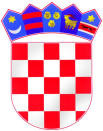 REPUBLIKA HRVATSKAZAGREBAČKA ŽUPANIJAOSNOVNA ŠKOLAKSAVERA  ŠANDORA ĐALSKOGDONJA ZELINADragutina Stražimira 24, 10382 Donja Zelina Tel./fax: 01/2065 061, tel: 01/2065 019                            e-mail:ured@os-ksdjalski-donjazelina.skole.hrKLASA: 003-06/18-01/12                                               UR.BROJ: 238-30-32-01-18-1                                                          Donja Zelina, 11.12.2018.